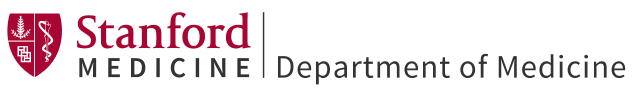 Academic BMT Faculty (Open Rank)Division of Blood and Marrow TransplantationThe Division of Blood and Marrow Transplantation in the Department of Medicine at Stanford University seeks a BMT Assistant/Associate/Professor in the Medical Center Line (MCL) or Clinician Educator Line (CE). The candidates should have an outstanding record of accomplishment in clinical care, teaching, and a focused area of research activity in allogeneic and autologous marrow, cellular therapy, and/or blood stem cell transplantation.  The candidates will be considered across broad areas of expertise, these may include: clinical trial outcomes, translational research, laboratory analysis of immune response.

The major criteria for appointment for faculty in the Medical Center Line shall be excellence in the overall mix of clinical care, clinical teaching, scholarly activity that advances clinical medicine, and institutional service appropriate to the programmatic need the individual is expected to fulfill. The major criteria for appointment as Clinician Educators are excellence in the overall mix of clinical care, teaching, administrative and/or scholarship appropriate to the programmatic need the individual is expected to fulfill. Academic rank and line will be determined by the qualifications and experience of the successful candidate.

The successful applicant should have an MD, or MD/PhD with a subspecialty in Hematology or Oncology. Candidate is expected to hold or be able to obtain a CA medical license. Board certification or board eligibility in hematology or oncology is required, and completion of BMT experience is desired.

To apply, upload your CV, a brief letter of interest, and the names of three references at http://facultyapplication.stanford.edu/ 
Stanford is an equal employment opportunity and affirmative action employer. All qualified applicants will receive consideration for employment without regard to race, color, religion, sex, sexual orientation, gender identity, national origin, disability, protected veteran status, or any other characteristic protected by law. Stanford welcomes applications from all who would bring additional dimensions to the University’s research, teaching and clinical missions.